Name: Suad ŠpagoE-mail: suad.spago@gmail.comInstitution: Dzemal Bijedic University of Mostar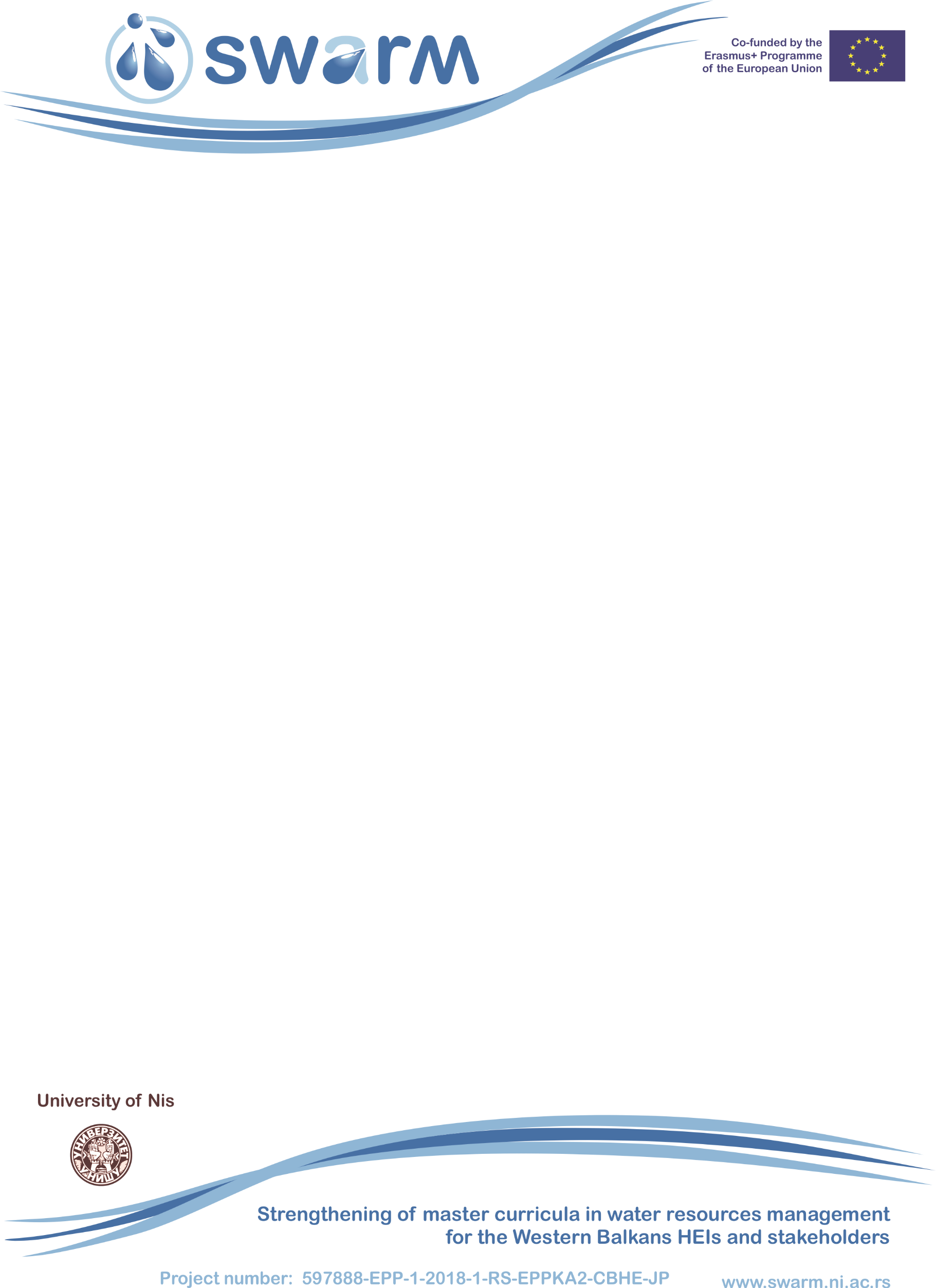 Suad Špago, PhD, is a researcher, project manager, dean of the Civil Engineering Department at the Dzemal Bijedic University of Mostar, member of the Advisory Committee of the Adriatic Sea River Basin District Agency BH. He is an active researcher in Water Management and Water Supply Management, mainly dealing with water supply system management planning. He completed his undergraduate studies in Civil Engineering at the Dzemal Bijedic University of Mostar and obtained his MSc and PhD in Civil Engineering at the Dzemal Bijedic University of Mostar. He is a co-author of several textbooks in Bosnian and English and numerous research papers.References (max. 5 relevant references)Špago, S., Ćatović, F., 2007. The role of qualitative analysis of the reliability of the pipeline water management network in managing the rehabilitation process, 6th International Scientific Conference on Production Engineering, Development and Modernization of Production, RIM 2007, Bihać. Špago, S., Ćatović, F., 2008. Fuzzy model decision for managing the rehabilitation process for pipeline water supply network,  International Scientific Conference, GNP 2008 Civil Engineering – science and practice, 2008, Žabljak.Špago, S., Ćatović, F., 2009. Management of rehabilitation of a pipe water supply network through application of fuzzy sets, 7th International Scientific Conference on Production Engineering Development and Modernization of Production, RIM 2009, Cairo, EgyptŠpago, S., Ćatović, F., 2010. Risk assessment from contamination of the waterway network by application of fuzzy logic, 21 Symposium P&P Planning and designing, Elektrotehničko društvo Zagreb, Zagrab, Croatia.Vučijak, B., Midžić-Kurtagić, S., Cerić, A., Špago, S., 2012. Assessment of climate change effects to precipitation patterns using statistical process control methods, Annals of DAAAM for 2012 & Proceedings of the 23rd International DAAAM Symposium, Published by DAAAM International, Vienna, Austria.References (max. 5 relevant references)Špago, S., Ćatović, F., 2007. The role of qualitative analysis of the reliability of the pipeline water management network in managing the rehabilitation process, 6th International Scientific Conference on Production Engineering, Development and Modernization of Production, RIM 2007, Bihać. Špago, S., Ćatović, F., 2008. Fuzzy model decision for managing the rehabilitation process for pipeline water supply network,  International Scientific Conference, GNP 2008 Civil Engineering – science and practice, 2008, Žabljak.Špago, S., Ćatović, F., 2009. Management of rehabilitation of a pipe water supply network through application of fuzzy sets, 7th International Scientific Conference on Production Engineering Development and Modernization of Production, RIM 2009, Cairo, EgyptŠpago, S., Ćatović, F., 2010. Risk assessment from contamination of the waterway network by application of fuzzy logic, 21 Symposium P&P Planning and designing, Elektrotehničko društvo Zagreb, Zagrab, Croatia.Vučijak, B., Midžić-Kurtagić, S., Cerić, A., Špago, S., 2012. Assessment of climate change effects to precipitation patterns using statistical process control methods, Annals of DAAAM for 2012 & Proceedings of the 23rd International DAAAM Symposium, Published by DAAAM International, Vienna, Austria.